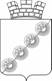 В связи с внесением изменений в Указ губернатора Пермского края от 28.12.2012 года № 110 «О предоставлении гражданами, замещающими должности глав муниципальных образований Пермского края, сведений о доходах, об имуществе и обязательствах имущественного характера»Дума Новоильинского городского поселения РЕШАЕТ:1.	Внести в Положение «О предоставлении главой Новоильинского городского поселения сведений о доходах, об имуществе и обязательствах имущественного характера», утвержденное решением Думы Новоильинского городского поселения от 29.01.2014 года № 06 «Об утверждении Положения о предоставлении главой Новоильинского городского поселения сведений о доходах, об имуществе и обязательствах имущественного характера»,  следующие изменения:-	пункт 4 изложить в новой редакции:«4.  Глава поселения представляет сведения о доходах в двух экземплярах:первый экземпляр – работнику, ответственному за работу по профилактике коррупционных и иных правонарушений в администрации Новоильинского городского поселения (далее – поселения); второй экземпляр -  в департамент Администрации губернатора Пермского края, осуществляющий соответствующие функции государственного органа по реализации антикоррупционной политики.».2.	Решение вступает в силу с момента подписания и подлежит опубликованию (обнародованию) путем размещения в Новоильинской библиотеке по адресу: пос. Новоильинский, ул. Свердлова, 59 и на официальном сайте Новоильинского городского поселения (http://nytva.permarea.ru/novoilinskoe-gp).Глава городского поселения -глава администрации Новоильинского городского поселения							С.Е. Кузьминых Решение принято 26.08.2015 г.на заседании Думыпредседатель								К.В. МирошинДУМА НОВОИЛЬИНСКОГО ГОРОДСКОГО ПОСЕЛЕНИЯ НЫТВЕНСКОГО МУНИЦИПАЛЬНОГО РАЙОНАПЕРМСКОГО КРАЯШЕСТОГО СОЗЫВАРЕШЕНИЕДУМА НОВОИЛЬИНСКОГО ГОРОДСКОГО ПОСЕЛЕНИЯ НЫТВЕНСКОГО МУНИЦИПАЛЬНОГО РАЙОНАПЕРМСКОГО КРАЯШЕСТОГО СОЗЫВАРЕШЕНИЕДУМА НОВОИЛЬИНСКОГО ГОРОДСКОГО ПОСЕЛЕНИЯ НЫТВЕНСКОГО МУНИЦИПАЛЬНОГО РАЙОНАПЕРМСКОГО КРАЯШЕСТОГО СОЗЫВАРЕШЕНИЕ26.08.201526.08.2015№ 34О внесении изменений в Положение «О предоставлении главой Новоильинского городского поселения сведений о доходах, об имуществе и обязательствах имущественного характера», утвержденное решением Думы Новоильинского городского поселения от 29.01.2014 года № 06 